Схема расположения МБДОУ «Ягодка» с. Золотая СтепьАдминистративный регламент по осуществлению муниципального контроля в области торговой деятельности на территории Советского муниципального района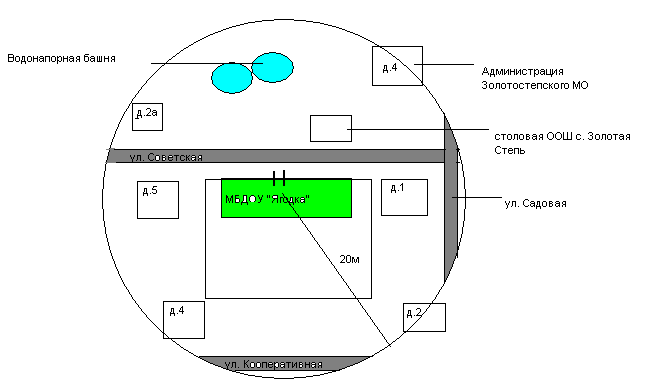 